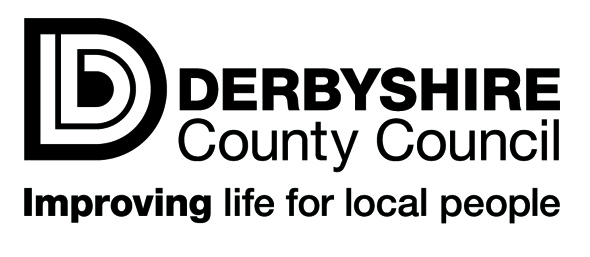 Derbyshire County CouncilSummary guidelines on records retention periods for SchoolsPlease Note:Due to the on-going national Independent Inquiry into Child Sexual Abuse (IICSA) all records relating to allegations of sexual abuse should be retained until further notice (including pupil and staff records). (Subject to regular review: do not use after April 2018)Introduction:These guidelines have been produced by Derbyshire County Council to assist schools in the management of their records. The guidelines outline the recommended retention periods for schools based on legislation and common practice.It is the responsibility of schools to retain their records for the appropriate retention period, or to transfer their historical records (those specifically highlighted in this document) to Derbyshire Record Office as the archive service for Derbyshire County Council.The retention guidelines produced in this document are some of the key retention periods which need to be considered. For a comprehensive list of retention periods schools should consult the Retention Guidelines for Schools produced by the Information and Records Management Society (available at http://www.irms.org.uk/resources/848). If the records you are managing are not mentioned within this guidance document please consult the Retention Guidelines for Schools. Explanatory Notes:The retention guidelines will outline a description of records, followed by the action to be taken in (e.g. retain for 3 years). This will be based on an event/action which will trigger that retention action (e.g. date record created). The disposal action will either be the destruction of the records, or their transfer to another organisation (either another school, or as archives to Derbyshire Record Office).These guidelines may include references to records which are no longer routinely created as part of school business (e.g. log books). These have been included to assist schools who have a large backlog of historical records which require reviewing. Under the Freedom of Information Act 2000 LEA schools (including schools which are granted academy status) are regarded as public bodies and are subject to the Act. This requires that schools manage their records appropriately against agreed retention periods.Sources of further information:For specific queries regarding records retention periods please contact Derbyshire County Council’s Corporate Records Manager by emailing records.management@derbyshire.gov.uk or telephone 01629539203.For queries about transferring records to the Children and Younger Adults Department please contact the CAYA Data Protection and Freedom of Information Officer on CAYAFOI@derbyshire.gov.uk or telephone on 01629536470.When considering transferring records to Derbyshire Record Office schools should contact an archivist at the record office to seek advice on how to go about transferring records. Email: record.office@derbyshire.gov.uk or telephone 01629538347.Version HistoryVersion HistoryVersion HistoryVersion HistoryVersionDateDetailAuthorApproval Officer1.002012First versionDavid JenkinsDavid Jenkins2.002014Second version – revised to reflect changes to national guidance produced by IRMS and with updated contact detailsDavid JenkinsDavid Jenkins3.002016Update re. non disposal of pupil and staff files David JenkinsDavid Jenkins4.002017Updated to include: information on child protection records to be transferred to DCC; records of administration of medicines David JenkinsDavid JenkinsDescription of RecordsRetention ActionTrigger for retention/disposal actionDisposal ActionRationaleCommentsChild ProtectionChild ProtectionChild ProtectionChild ProtectionChild ProtectionChild ProtectionChild protection files (primary school)Retain for the duration of the pupil’s attendance at the schoolDate pupil changes schoolTransfer to Secondary SchoolKeeping Children Safe in Education (Department for Education)Where a child is removed from the roll to be educated at home/missing from education  see below Child protection files (secondary school)Retain for 25 yearsPupil’s date of birthDestroyPrior to destruction consider transfer to off-site storage on child reaching school leaving age“Safeguarding Children in Education” 2004Keeping Children Safe in Education (Department for Education)Where a child is removed from the roll to be educated at home/missing from education  see belowChild protection files (Child missing from education, Traveller, Roma, or Gypsy and therefore removed from roll)Retain for 25 years (as above)Date removed from rollTransfer to DCC“Safeguarding Children in Education” 2004Keeping Children Safe in Education (Department for Education)Scan all your documents into one folder, use the naming convention as per guidance sent out (CME)  and send via the Perspective Lite Secure Portal which can also be accessed via Derbyshire SchoolsNet.Child protection files (child is removed from the roll and is Elective Home Educated)Retain for 25 years(as above)Date removed from rollTransfer to DCC“Safeguarding Children in Education” 2004Keeping Children Safe in Education (Department for Education)Scan all your documents into one folder, use the naming convention as per guidance sent out( EHE) and send via the Perspective Lite Secure Portal which can also be accessed via Derbyshire SchoolsNet.Allegations of a child protection nature made against a member of staff (including unfounded allegations)Retain until the normal retirement age for the member of staff or for 10 years (whichever is the longer)Employee’s retirement age DestroyEmployment Practices Code: Supplementary Guidance (Information Commissioner’s Office)GovernorsGovernorsGovernorsGovernorsGovernorsGovernorsPrinciple set of signed minutesRetain at school for 6 years Date of meetingTransfer to Derbyshire Record OfficeCommon practiceInspection copies of minutesRetain for 3 yearsDate of MeetingDestroyCommon practiceAgendasNo retention requiredConclusion of meetingDestroyCommon practiceReportsRetain at school for 6 years Date of reportTransfer to Derbyshire Record OfficeCommon practiceAnnual parents meeting papersRetain at school for 6 yearsDate of meetingTransfer to Derbyshire Record OfficeCommon practiceInstrument of GovernmentRetain at school for the duration of its operationClosure of schoolTransfer to Derbyshire Record Office Common practiceTrusts and EndowmentsRetain at school whilst operationally requiredEnd of operational useTransfer to Derbyshire Record OfficeCommon practiceAction PlansRetain for 3 yearsExpiration of action planDestroyCommon practiceMay be appropriate to offer to Derbyshire Record OfficePolicy documentsRetain while policy is used operationallyExpiration of policyTransfer to archives when policy is no longer operationalCommon practiceComplaints filesRetain for 6 yearsResolution  of complaintReviewCommon practiceReview and destroy if complaints are non-contentious Annual reports required by central governmentRetain at school for 10 yearsEnd of the calendar year that the record was created inTransfer to Derbyshire Record OfficeEducation (Governors’ Annual Reports( (England) (Amendment) Regulations 2002School ManagementSchool ManagementSchool ManagementSchool ManagementSchool ManagementSchool ManagementLog booksRetain at school for 6 yearsDate of last entry in log bookTransfer to Derbyshire Record Office Common practiceLegislation no longer requires the completion of a school log book Minutes of management teamRetain at school for 5 years Date of meetingTransfer to Derbyshire Record OfficeCommon practiceReports made by management teamRetain at school for 3 yearsDate of reportTransfer to Derbyshire Record OfficeCommon practiceDevelopment plansRetain for 6 yearsExpiry of planReview with the view to destroyCommon practiceMay be appropriate offer to Derbyshire Record OfficeSuccessful school admissions applicationsRetain for 1 yearDate of admissionDestroyCommon practiceUnsuccessful school admission applications (where no appeal is made)Retain for 1 yearStart of school termDestroySchool Admissions Appeals Code 2012Unsuccessful school admission applications (where an appeal is made)Retain for 1 yearResolution of caseDestroySchool Admissions Appeals Code 2012Proofs of address supplied by parents as part of the admissions processRetain for 1 yearDate of admissionDestroyCommon practicePupil recordsPupil recordsPupil recordsPupil recordsPupil recordsPupil recordsAdmission registersRetain for 6 yearsLast entry in registerTransfer to Derbyshire Record OfficeCommon practiceThese are no longer created in paper formatAttendance registersRetain for 3 yearsLast entry in registerDestroyCommon practicePupil files (primary school)Retain for duration of the pupil’s attendance at schoolDate pupil changes schoolTransfer to Secondary SchoolCommon practiceIn the case of school exclusions it may be appropriate to transfer to Behaviour ServicePupil files (secondary school school)Retain for 25 yearsPupil’s date of birthDestroyThe Limitations Act 1980Special educational needs records relating to individual support provided by the schools (primary)Retain for duration of attendance at schoolDate pupil changes schoolTransfer to Secondary SchoolCommon practiceSpecial educational needs records relating to individual support provided by the schools (secondary)Retain for 35 yearsPupil’s date of birthDestroySpecial Educational Needs and Disability Act 2001This period is recommended by Derbyshire County Council.Letters authorising absenceRetain for 2 yearsDate of absenceDestroyCommon practicePublic examination resultsRetain for 6 yearsDate of examinationDestroyCommon practiceInternal school examination resultRetain for 5 yearsDate of examinationDestroyCommon practiceAdvice and information issued by the school to parents regarding educational needs for individual pupilsRetain for 12 yearsDate advice issuedDestroySpecial Educational Needs and Disability Act 2001Accessibility StrategyRetain for 12 yearsExpiry of strategy DestroySpecial Educational Needs and Disability Act 2001May be appropriate to offer to Derbyshire Record OfficeParental permission slips for school trips where there has not been a major incidentNo retention requiredConclusion of tripDestroyCommon practiceParental permission slips for school trips where there has been a major incidentRetain for 25 years from the date of birth of the pupil/s involved in the incidentPupil’s date of birthDestroyThe Limitations Act 1980Records created by schools to obtain approval to run an Educational Visit outside the classroom where there has not been a major incidentRetain for 14 yearsDate of visitDestroyThe Health and Safety at Work Act 1974Records created might include risk assessmentsRecords created by schools to obtain approval to run an Educational Visit outside the classroom where there has been a major incidentRetain for 21 years from the date of birth of the pupil/s involved in the incidentPupil’s date of birthDestroyThe Limitations Act 1980Records created might include risk assessmentsWalking bus registerRetain for 3 yearsLast entry in registerDestroyCommon practiceIf there has been an incident it is assumed that an accident report will have been made and should be retained for the appropriate retention period (see Health and Safety section below)CurriculumCurriculumCurriculumCurriculumCurriculumCurriculumCurriculum development Retain for 6 yearsEnd of the calendar year that the record was created inDestroyCommon practiceCurriculum returnsRetain for 3 yearsEnd of the calendar year that the record was created inDestroyCommon practiceSchool syllabusRetain for 1 yearExpiration of syllabusDestroyCommon practiceMay be appropriate to offer to Derbyshire Record OfficeSchemes of workRetain for 1 yearEnd of the calendar year that the record was created inReview with a view to destroyCommon practiceTimetable developmentRetain for 1 yearEnd of the calendar year that the record was created inReview with a view to destroyCommon practiceRecords of marks awardedRetain for 1 yearEnd of the calendar year that the record was created inDestroyCommon practiceRecords of homework setRetain for 1 yearEnd of the calendar year that the record was created inDestroyCommon practicePersonnel RecordsPersonnel RecordsPersonnel RecordsPersonnel RecordsPersonnel RecordsPersonnel RecordsStaff personnel filesRetain for 7 yearsEnd of employmentDestroyCommon practiceInterview notes for successful candidatesRetain and add to personnel file.Common practiceInterview notes for unsuccessful candidatesRetain for 6 monthsDate successful candidate is in postDestroyCommon practicePre-employment vetting information (including DBS checks)Retain for 6 monthsDate information checkedDestroyDBS guidelinesWritten warnings (level 1)Retain for 6 monthsDate of warningDestroyCommon practiceWritten warning (level 2)Retain for 12 monthsDate of warningDestroyCommon practiceFinal warningRetain for 18 monthsDate of warningDestroyCommon practiceWarnings subsequently found to based on an unfounded case (excluding child protection related warning)No retention requiredDate case found to be unfoundedDestroyCommon practiceFor child protection related warnings see Child Protection section above.Staff appraisal recordsRetain for 5 yearsEnd of the calendar year that the record was created inDestroyCommon practiceHealth and SafetyHealth and SafetyHealth and SafetyHealth and SafetyHealth and SafetyHealth and SafetyAccessibility PlansRetain for 6 yearsEnd of the calendar year that the record was created inDestroyDisability and Equality Act 2010Accident/incident reporting (adults)Retain for 7 yearsDate of incidentDestroyCommon practiceAccident/incident reporting (children)Retain for 25 yearsChild’s date of birthDestroyThe Limitations Act 1980Records of monitoring areas where employees/pupils are likely to come into contact with asbestosRetain for 40 yearsLast action on fileDestroyThe Control of Substances Hazardous to Health Regulations 2002Records of monitoring areas where employees/pupils are likely to come into contact with radiation Retain for 50 yearsLast action on fileDestroyThe Ionising Radiations Regulations 1985Fire log booksRetain for 7 yearsEnd of the calendar year that the record was created inDestroyCommon practiceRecords of the administration of medicines for all routine medication (e.g. Calpol, antibiotics etc)Retain for 1 yearEnd of the calendar year that the record was created inDestroyBusiness decisionRecords of the administration of medicines for all non-routine medication (e.g. peg feeding, epi-pen, invasive drugs, anti-depressants) and any records governing a reported incident, difficulty or issues with administering medication.Retain for 21 years and 6 months from pupil’s date of birthPupil’s date of birthDestroyBusiness decisionAdministrative RecordsAdministrative RecordsAdministrative RecordsAdministrative RecordsAdministrative RecordsAdministrative RecordsEmployer’s Liability CertificateRetain for 40 yearsClosure of schoolCommon practiceTransfer to DCC on closure of schoolInventories of equipment/furnitureRetain for 6 yearsEnd of the calendar year that the record was created inDestroyCommon practiceCirculars to parents/staff/pupilsRetain for 1 yearEnd of the calendar year that the record was created inDestroyCommon practiceNewsletters produced by the schoolRetain for 1 yearEnd of the calendar year that the record was created inTransfer to Derbyshire Record OfficeCommon practiceVisitor booksRetain for 2 yearsEnd of the calendar year that the record was created inDestroyCommon practiceFinanceFinanceFinanceFinanceFinanceFinanceAnnual accountsRetain at school for 6 yearsEnd of the financial year that the record was created inTransfer to Derbyshire Record OfficeCommon practiceInvoices, receipts,  and other financial records covered by financial regulationsRetain for 6 yearsEnd of the financial year that the record was created inDestroyStandard financial regulationsAnnual budget and supporting papersRetain for 6 yearsEnd of the financial year that the record was created inDestroyCommon practiceOrdinary contractsRetain for 6 yearsEnd of contractDestroyThe Limitations Act 1980Contracts under sealRetain for 12 yearsEnd of contractDestroyThe Limitations Act 1980PropertyPropertyPropertyPropertyPropertyPropertyBuilding plansRetain whilst operationalEnd of operational useTransfer to Derbyshire Record OfficeCommon practiceBurglary, theft and vandalism report formsRetain for 6 yearsEnd of the calendar year that the record was created inDestroyCommon practiceContractors’ reportsRetain for 6 yearsEnd of the calendar year that the record was created inDestroyCommon practiceLocal Education AuthorityLocal Education AuthorityLocal Education AuthorityLocal Education AuthorityLocal Education AuthorityLocal Education AuthoritySecondary transfer sheetsRetain for 2 yearsYear of transferDestroyCommon practiceAttendance returnsRetain for 1 yearEnd of the calendar year that the record was created inDestroyCommon practiceCentral GovernmentCentral GovernmentCentral GovernmentCentral GovernmentCentral GovernmentCentral GovernmentOFSTED reports and papersRetain whilst currentDate new report issuedTransfer Derbyshire Record OfficeCommon practiceReplace old report with new reportReturns to central governmentRetain for 6 yearsEnd of the calendar  year that the record was created inDestroyCommon practice